Endsleigh Holy Child VC Academy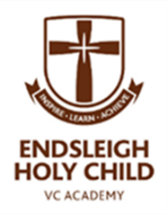 Pupil premium strategy statement 2020- 2021 (3 year rolling plan) progress for last year reviewed and alterations to plan for current academic year highlighted). C1.  Summary information1.  Summary information1.  Summary information1.  Summary information1.  Summary information1.  Summary informationSchoolEndsleigh Holy Child VC AcademyEndsleigh Holy Child VC AcademyEndsleigh Holy Child VC AcademyEndsleigh Holy Child VC AcademyEndsleigh Holy Child VC AcademyAcademic Year2020-21Total PP budget£ 34, 280Date of most recent PP Review (updates in yellow)April 2021Total number of pupils318Number of pupils eligible for PP22Date for next internal review of this strategySeptember 20212.  Current attainment2.  Current attainment2.  Current attainmentPrevious year data due to COVID impactEnd of KS2 (2020)Pupils not eligible for PP (national average)End of KS2 % achieving expected standard or above in reading, writing and maths   80% ARE, 5% Above No National average this year due to Covid 19.% achieving expected standard in reading90% ARENo National average this year due to Covid 19.% achieving expected standard in writing78%No National average this year due to Covid 19.% achieving expected standard in maths88%No National average this year due to Covid 19.3.  Barriers to future attainment (for pupils eligible for PP, including high ability)3.  Barriers to future attainment (for pupils eligible for PP, including high ability)In-school barriers (issues to be addressed in school, such as poor oral language skills)In-school barriers (issues to be addressed in school, such as poor oral language skills)A Lower than average levels of connce confidence which can affect attitudes to learning, social skills and behaviour. Smaller group of children affected.B Lower starting points in oracy and reading skills, restricting access to the curriculum in Writing and Reading.B Lower starting points in oracy and reading skills, restricting access to the curriculum in Writing and Reading.C: Maintain attendance figures through providing breakfast club provision.C: Maintain attendance figures through providing breakfast club provision.External barriers (issues which also require action outside school, such as low attendance rates)External barriers (issues which also require action outside school, such as low attendance rates)D:  Personal circumstances leading to social and emotional issues which can affect learning and behavior.D:  Personal circumstances leading to social and emotional issues which can affect learning and behavior.E:   Lack of engagement through national lockdown which has resulted in gaps in learning.E:   Lack of engagement through national lockdown which has resulted in gaps in learning.4.  Desired outcomes4.  Desired outcomesDesired outcomes and how they will be measured	Success criteriaA.Improved outcomes for pupils as additional support and intervention is provided to meet individual needs. Monitoring of ‘incidents’ to inform case studies and demonstrate impact. Pupils achieve high levels of support with emotional well being to ensure they can make progress in all aspects of social, emotional and academic provisionRapid progress in core areas for pupil benefiting from tailored provision, including ELSA 1:1 and group work, legotheraplay and friendship groups. Where provision is pitched well rapid progress in learning attitudes and therefore across the curriculum is seen. Pupils demonstrating improved attitudes to learning and a readiness to learn. Increase in percentage of pupils achieving expected and greater depth. Pupils are quickly identified and impact of COVID lockdown accessed to start actions immediately and thus improve impact/progress levelsB.Pupils rapidly closing the gap on all other pupils nationally as they move through the school. Developing greater grasp of language and applying this to their reading and writing. Early provision which intervenes to enhance provision of early language.  Measured through assessment, regular scrutiny and comparison against national other.EYFS outcomes particularly in speaking, reading and writing increasing, closing the gap with all others nationally Gaps quickly identified on return to school September 2020 and actions put into place. This happened again at the end of the Spring 2021 lockdown.Phonics provision and screening results that close the gap to national and are improved on the previous year.KS1 data showing rapid progress in diminishing the difference from judgements at the end of FS. More pupils who pass the phonic screening in Y1 converting to achieving the year 2 reading standard.CAttendance of pupils eligible for PP diminishing the difference with other pupils. Measured through regular tracking, individual pupil case studies and SLT meetings. Reduction in numbers of PA PP pupils. Continue to support our children and families to improve attendance rates and punctuality.Attendance rates continue to improve. All staff are aware of the children in their classes that are eligible for PP and have attendance issues. They can effectively signpost families for support – attendance monitored in line with new trust policy by the DSL.Attendance is in line with all others or diminishing the difference but also targeting a minimum of 96% and reductions in PA.(Given the current pandemic this will be difficult to achieve, however, remains of highest priority and challenge and support continues to be implemented).D and E.Disadvantaged pupils display good attitudes to learning and have a (family) community, that is increasingly supportive of academic excellence and outstanding behaviour.  Increased levels of parental engagement.Families work in partnership with the school to support and challenge children in their social and academic learning. Increase in engaging parents and agencies. Decrease in incidents involving inappropriate behaviour/poor attitudes to learning.  Supported by the DSL.5.  Planned expenditure5.  Planned expenditure5.  Planned expenditure5.  Planned expenditure5.  Planned expenditure5.  Planned expenditureAcademic year2020- 21The three headings below enable schools to demonstrate how they are using the pupil premium to improve classroom pedagogy, provide targeted support and support whole school strategies.The three headings below enable schools to demonstrate how they are using the pupil premium to improve classroom pedagogy, provide targeted support and support whole school strategies.The three headings below enable schools to demonstrate how they are using the pupil premium to improve classroom pedagogy, provide targeted support and support whole school strategies.The three headings below enable schools to demonstrate how they are using the pupil premium to improve classroom pedagogy, provide targeted support and support whole school strategies.The three headings below enable schools to demonstrate how they are using the pupil premium to improve classroom pedagogy, provide targeted support and support whole school strategies.The three headings below enable schools to demonstrate how they are using the pupil premium to improve classroom pedagogy, provide targeted support and support whole school strategies.i.  Quality of teaching for alli.  Quality of teaching for alli.  Quality of teaching for alli.  Quality of teaching for alli.  Quality of teaching for alli.  Quality of teaching for allDesired outcomeChosen action / approachWhat is the evidence and rationale for this choice?How will you ensure it is implemented well?Staff leadWhen will you review implementation?A Improved outcomes for pupils as additional support and intervention is provided to meet individual needs. Monitoring of ‘incidents’ to inform case studies and demonstrate impact. Early intervention to support small groups and individual children in basic skills, speech and language, phonics boosters, lowest 20% readers heard dailyExperienced TAs to support Teaching and Learning of small groups and one to one.1:1 specific intervention also occurs.Outcomes in writing restrict outcomes in EYFS and KS1.EEF toolkit – evidence suggests TAs can have a positive impact on achievement.Interventions are reviewed termly by the intervention team led by the HOS and includes the SENDCO.Monitor progress at assessments points.Class teacher reviews interventions termly.HOS/SENDCO.Continuous day to day assessment of pupils as well as termly assessments.Total budgeted costTotal budgeted cost£9300iii.  Other approachesiii.  Other approachesiii.  Other approachesiii.  Other approachesiii.  Other approachesiii.  Other approachesiii.  Other approachesDesired outcomeChosen action/approachWhat is the evidence and rationale for this choice?How will you ensure it is implemented well?Staff leadWhen will you review implementation?Attendance of pupils eligible for PP diminishing the difference with other pupils. Measured through regular tracking, individual pupil case studies and SLT meetings. Reduction in numbers of PA PP pupils. Continue to support our children and families to improve attendance rates and punctuality.Attendance lead to monitor pupils and follow up quickly on absences. First day response provision. Implementation of policy and specific monitoring and action of vulnerable pupilsBreakfast club provided for free for PP/FSM children.In order to improve attainment, we must improve attendance.Trust-wide attendance policy has been implemented with rigorous monitoring to improve attendance. Implement Trust Policy and inform parents and staff of children’s attendance. Weekly SLT reports on Attendance – standing weekly agenda item.Implement Trust Policy and inform parents and staff of children’s attendance. Weekly SLT reports on Attendance – standing weekly agenda item.DSLRegular attendance review by DSL. Total budgeted costTotal budgeted cost£15 000Review of expenditureReview of expenditureReview of expenditureReview of expenditureReview of expenditurePrevious Academic Year 2019/2020Previous Academic Year 2019/2020Quality of teaching for allQuality of teaching for allQuality of teaching for allQuality of teaching for allQuality of teaching for allDesired outcomeChosen action/approachEstimated impact: Did you meet the success criteria? Include impact on pupils not eligible for PP, if appropriate.Lessons learned (and whether you will continue with this approach)CostA Improved outcomes for pupils as additional support and intervention is provided to meet individual needs. Monitoring of ‘incidents’ to inform case studies and demonstrate impact.Early intervention to support small groups and individual children in basic skills, speech and language, phonics boosters, lowest 20% readers heard dailyExperienced TAs to support Teaching and Learning of small groups and one to one.1:1 specific intervention also occurs.Data shows areas to develop due to lockdowns. SEN provision continues to improve with the Inclusion Team. Interventions have been monitored and their effectiveness evaluated with new routines and structures becoming embedded. These interventions are reviewed on a termly basis in partnership with the class teacher and members of the Intervention Team. £5,000 of TA salaries spent on TA interventions.B. Pupils rapidly closing the gap on all other pupils as they move through the school. Developing greater grasp of language and applying this to their reading and writing. Early provision which intervenes to enhance provision of early language.  Measured through assessment, regular scrutiny and comparison against national other.Teaching using Focus reading, implementing a whole school, consistent approach,Lowest 20% are heard read daily by TAS.To develop staff CPD in Talk for Writing toimplement the strategy across the EYFSto encourage talk and speaking andlistening through creative approaches toinspire and motivate children.Early intervention to support small groupsand individual children in speech andlanguage.Regular staff development by Literacy Lead built on good practice developed the previous year when all staff were trained on TFW. As a result of both national lockdowns, we have identified a need for developing a consistent approach across the whole school and this will be continued in 2020/2021. Small group basic skills literacy interventions took place throughout the year to ensure at least expected progress throughout. This support is continuing in class. New Writing lead in Summer 2021 is actively embedding TFW across the school following recent moderations and monitoring sessions.£5,000 of TA salaries spent on TA interventions.C.Attendance of pupils eligible for PP diminishing the difference with other pupils. Measured through regular tracking, individual pupil case studies and SLT meetings. Reduction in numbers of PA PP pupils. Continue to support our children and families to improve attendance rates and punctuality.Attendance lead to monitor pupils and follow up quickly on absences. First day response provision. Implementation of policy and specific monitoring and action of vulnerable pupils.Breakfast club provided for free for PP/FSM children.In order to improve attainment and progress, attendance must be improved.  Trust-wide attendance policy has been implemented with rigorous monitoring to improve attendance.Attendance procedures for the Trust are followed.  The impact of strategies within the school could not be fully embedded due to the pandemic.Starting in the Autumn term, the Trust procedures are still being followed and the SLT discuss attendance concerns on a weekly basis.Breakfast club is free for PP children and this will be continued in 2020-2021.PA children will continue to be supported by the DSL for the school.£10,000 of TA salaries spent on free Breakfast club places for PP children.£5000 used to offer free Breakfast club places. D/E Disadvantaged pupils display good attitudes to learning and have a (family) community, that is increasingly supportive of academic excellence and outstanding behaviour.  Increased levels of parental engagement.ELSA support for children.Friendship group and 1:1 ELSA if required.Theraplay.Previous ELSA work demonstrates a positive impact and pupil voice is positive about ELSA work. Pre-work with pupils with emotional intervention can impact positively on wellbeing and academic achievement.Increasing numbers of pastoral incidents have been recorded on CPOMS and more families relied upon the school for support during the National Lockdown (March 2020-July 2020).  The school provided the support in the delivery of food parcels, weekly check ins, FSM voucher support as well other support.The ELSA needs have increased the school has taken more of the Safeguarding and Well being lead’s time to lead the interventions. Due to more children requiring ELSA support after the latest Spring lockdown, the lead has trained a member of the SEN Inclusion team to ensure all children who need ELSA are receiving the weekly support.£9300 used as part of Safeguarding and Well being lead’s salary to offer ELSA support to those children who need it. 